Ayslan Hatila, Breno Noronha, Isabelle Ferraz, John Dalton, Jessica Abdenor, Marcelo Meireles, Matheus Diniz, Stefany Faria.Rafaela Ferreira FrançaFACULDADE DE SÃO LOURENÇO - UNISEPEA "AmparoConsult" é uma empresa júnior atuante no dinâmico contexto empresarial de São Lourenço, Minas Gerais. Sua missão principal é apoiar o crescimento e promover a excelência das empresas locais. Para isso, a empresa reconhece os desafios únicos enfrentados pelas empresas da região e se dedica a oferecer soluções de consultoria personalizadas para ajudá-las a superar esses desafios. Visando apoiar seu crescimento e excelência. A apresentação visa esclarecer os aspectos-chave de sua atuação e o impacto positivo que espera ter na comunidade empresarial local. Isso implica em fornecer informações detalhadas sobre como a empresa planeja alcançar seus objetivos e como suas atividades de consultoria podem contribuir para o desenvolvimento e sucesso das empresas locais.Parece ser bem estruturada e abrangente, voltada para atender às necessidades específicas das empresas de São Lourenço, Minas Gerais. Vou detalhar cada uma das etapas:10.1 Diagnóstico Empresarial: O objetivo é compreender profundamente a situação atual de cada empresa e seus desafios específicos.Implementação e Acompanhamento: O acompanhamento é crucial para garantir que as metas sejam atingidas e que as estratégias sejam ajustadas conforme necessário.Capacitação e Treinamento: Treinamentos em habilidades específicas, desenvolvimento de competências e outras formas de fortalecer a equipe para melhor atingir os objetivos estratégicos.Parcerias Estratégicas: Envolver a identificação e o estabelecimento de colaborações com outras empresas, organizações ou recursos que possam fortalecer a posição competitiva das empresas locais.AmparoConsult como uma iniciativa que busca atender às necessidades da comunidade empresarial de São Lourenço, Minas Gerais. A abordagem estruturada, o compromisso com resultados tangíveis e o desejo de contribuir para o crescimento regional são aspectos destacados que ressaltam a importância dessa iniciativa.Contexto Econômico Desafiador: Essa contextualização enfatiza a necessidade de soluções de consultoria adaptadas às circunstâncias específicas da região.Papel da AmparoConsult: A presentada como uma entidade que desempenha um papel crucial como "catalisadora da inovação e da excelência empresarial". Para alinhar seus objetivos às necessidades específicas da região, o que é fundamental para o sucesso de qualquer iniciativa de consultoria.Metodologia Estruturada: A metodologia da AmparoConsult é destacada como uma das principais características do projeto. A abordagem abrangente, que inclui diagnóstico, planejamento estratégico, implementação, capacitação e parcerias estratégicas, mostra uma abordagem completa e adaptável para atender às necessidades variadas das empresas locais.Impacto Positivo: Ao melhorar a eficiência operacional, aumentar a lucratividade e oferecer soluções personalizadas, a empresa busca fortalecer as empresas locais e torná-las mais competitivas, contribuindo assim para o desenvolvimento econômico da região.Compromisso com a Comunidade Empresarial:Vai além do atendimento aos clientes individuais e se compromete a contribuir para o crescimento econômico regional. Isso é feito por meio da criação de empregos e do desenvolvimento de parcerias estratégicas com organizações locais, o que beneficia toda a comunidade empresarial.Transparência e Mensuração de Resultados: A transparência na mensuração de resultados, com a utilização de métricas e indicadores claros, é apontada como uma característica que reforça a credibilidade da AmparoConsult. Isso é importante para que os clientes e a comunidade possam avaliar o impacto real dos serviços prestados.A AmparoConsult demonstra uma abordagem centrada em resultados e no impacto positivo que pretende gerar tanto para seus clientes quanto para a comunidade empresarial de São Lourenço, Minas Gerais. Aqui está uma visão geral das áreas que a empresa pretende medir e os benefícios que busca oferecer:Benefícios para os Clientes:Os benefícios para os clientes são um indicativo importante do sucesso, pois mostram a eficácia de suas soluções de consultoria.Benefícios para a Comunidade Empresarial :Isso pode envolver a promoção do desenvolvimento econômico local, a criação de empregos, o fortalecimento da infraestrutura empresarial da região e a promoção de práticas comerciais sustentáveis.Mensuração de Resultados: Isso envolverá o acompanhamento regular dos indicadores-chave de desempenho (KPIs) estabelecidos no início de cada projeto de consultoria. Essa abordagem baseada em dados permite que a empresa avalie seu impacto e faça ajustes conforme necessário para otimizar os resultados.0.9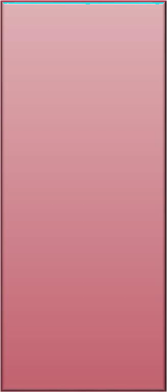 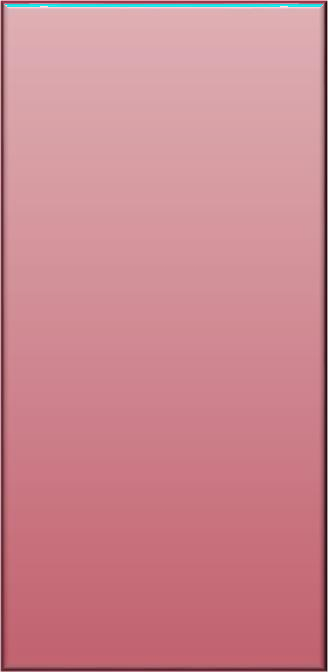 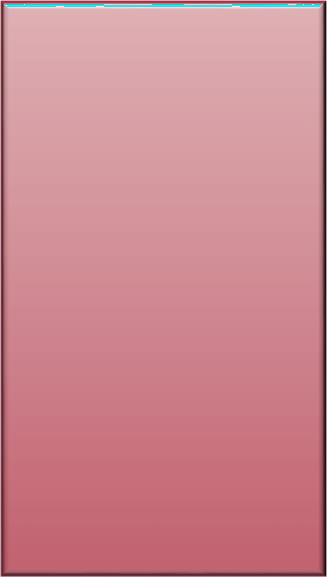 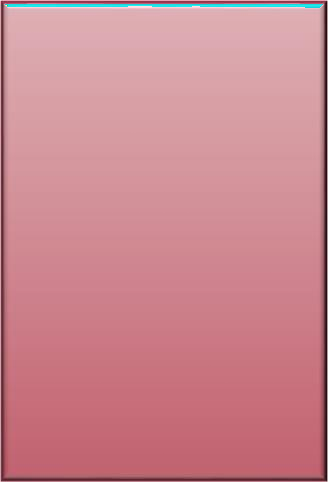 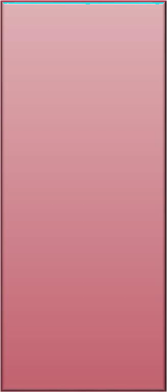 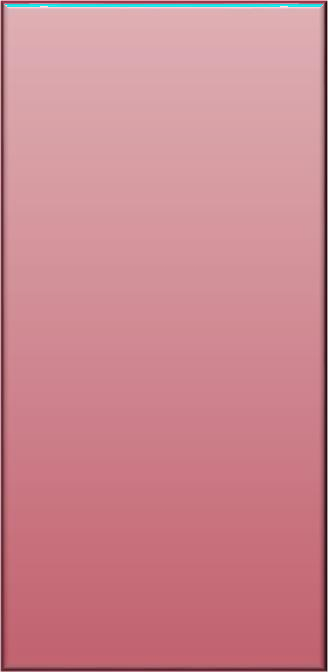 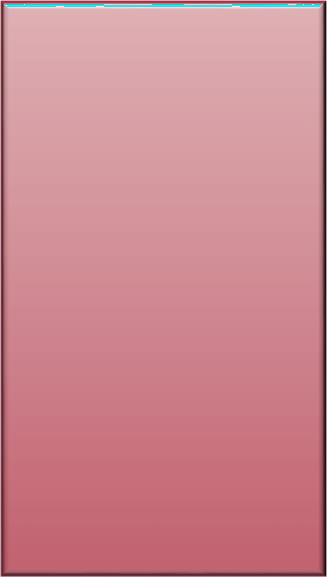 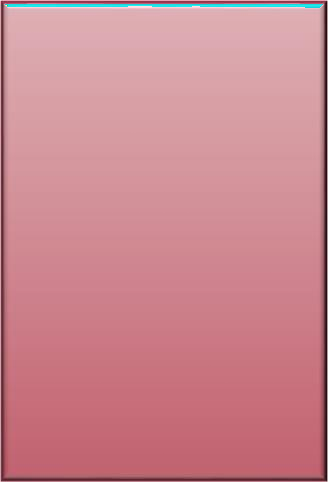 0.80.70.60.50.40.30.20.1"Projeto AmparoConsult" é uma iniciativa dinâmica que visa impulsionar o crescimento e a competitividade das empresas em São Lourenço, Minas Gerais, por meio de soluções de consultoria empresarial personalizadas e abrangentes.Compromisso com a transparência e a mensuração de resultados o destaca como um agente de mudanças positivas e inovação no cenário empresarial local.Empresas	Júnior:	(www.brasiljunior.org.br)	e	sites	de	empresas juniores locais.Cenário Econômico em São Lourenço: https://cdlacesaolourenco.com.br/?fbclid=IwAR2Zwgu_OV6oW4MvPbQA YPJOZqqcVVemshKEo-Azi7GU3cpQfhw11LCwaJ8Harvard Business Review (HBR): Site: hbr.orgVariedade de recursos sobre estratégia, gestão de projetos, liderança e muito mais.Blog da Falconi: A Falconi é uma das empresas de consultoria mais renomadas no Brasil. Seu blog oferece artigos e insights sobre melhoria de processos e gestão. (Site: falconi.com/blog)Manual da Consultoria Empresarial por de Rebouças de Oliveira, Djalma Pinho ,14° Edição , Editora Atlas , 2019.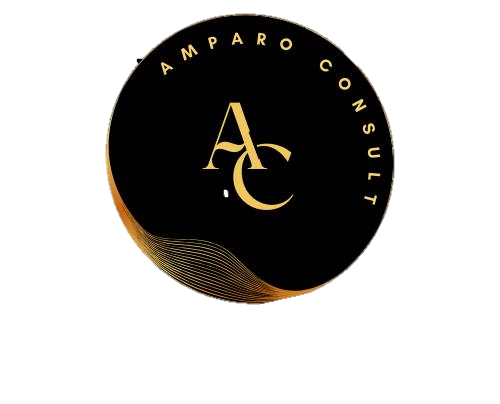 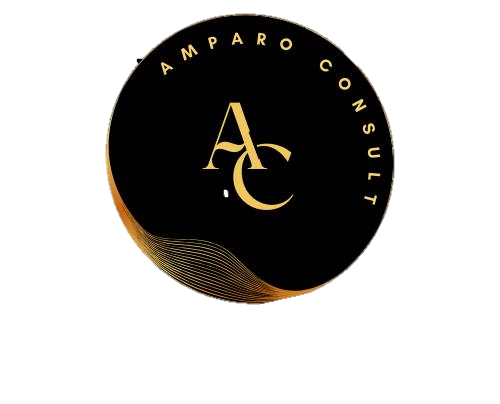 0REDUÇÃO DE CUSTO	AUMENTO DE RECEITA	SATISFAÇÃO DO CLIENTE	EFICIÊNCIA OPERACIONALSeries1 Series2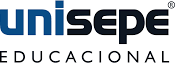 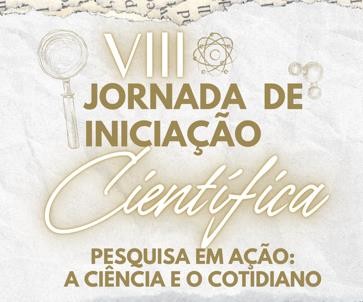 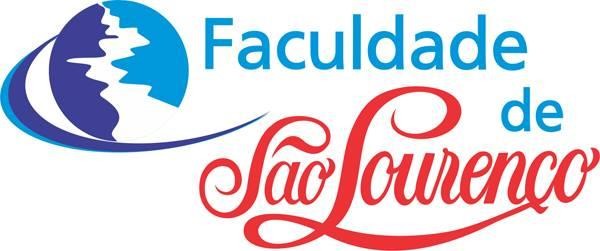 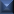 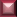 